FORMAT OF SHORT PAPERS FOR THE 64TH INTERNATIONAL CONGRESS OF MEAT SCIENCE AND TECHNOLOGYFirst A. Author1*, Second B. Author2 and Third C. Author31The University of Melbourne, Parkville, VIC 3010, Australia; 2Meat and Livestock Australia, North Sydney, NSW 2060, Australia 3Australian Meat Processor Corporation, North Sydney, NSW 2060, Australia*Corresponding author email: first.author@unimelb.edu.auINTRODUCTIONIn the introduction the reason for the study, the background of the research area and the objective(s) and/or hypothesis (hypotheses) of the investigation is presented.  Do not change formatting of this document. Make sure that your margins are 1.7cm all the way around. For referencing citations indirectly within the text, use numbers in brackets [1].  For citing references directly, use the first author’s last name without initials followed by the reference number in brackets. If there is more than one author, then the name of the first author is to be followed by et al. and then the reference number in brackets.  Paper length should be no more than two pages including graphics, figures, diagrams, graphs and references. Do not add any text to the header and footer. MATERIALS AND METHODSIn Materials and Methods, explain how the study was performed and the data was analyzed.  The paper must be submitted in English and the title of the paper should be no more than 20 words or 132 characters including spaces. All information regarding the paper (title, authors, affiliations) should be entered in the appropriate fields during electronic submission of the paper for submission to be successful.RESULTS AND DISCUSSIONResults are presented in this section and the importance of the work relative to the area of research is discussed.  If presenting results or other data in table format, insert tables (alphanumerical data, no graphical data) as close as possible to where they are referenced in the body of the text. Tables and Figures should be enumerated using Arabic numbers (for example, Table 1, Table 2, Figure 1) in the order to which they are referenced.  Use a font size of 10 regular for the table caption and legend placed above the table.  Leave one 11 point font blank line before and one 5 point font after the captions.  An example of the appropriate format for tables is given in Table 1 and Figure 1.If using figures, they should be positioned as close as possible to where they are referenced in the body of the text.  Figures should be enumerated using Arabic numbers (for example Fig. 1, Fig. 2) and in the order in which they are referred. Place the figure legend beneath the figure. Leave one blank line before (5 point) and one after (15 point) the captions. Do not use characters smaller than 8 points within figures. Figures will be reproduced in color in the electronic versions of the Proceedings, but when choosing graph colors, keep in mind that they might be printed in black and white color.Table 1 Font sizes and styles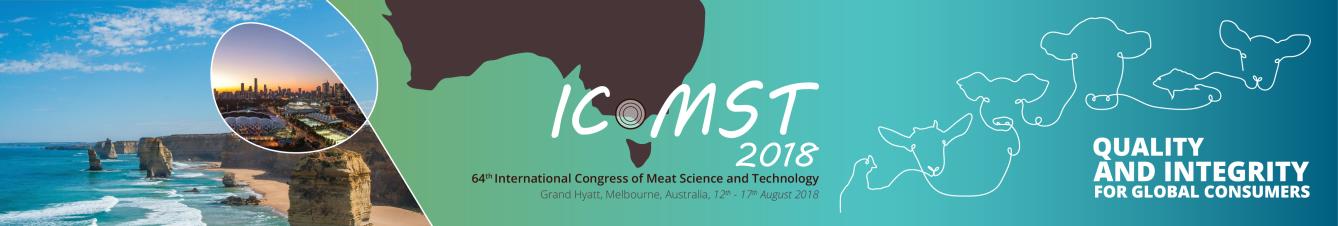 Figure 1. ICoMST 2018 logoCONCLUSIONThe most important implications of the results of the study are summarized in this section and potential applications of the results identified. Do not use the conclusion as a summary of the discussion or as a replication of the abstract.  ACKNOWLEDGEMENTSAssistance of funding bodies, mentors or technical support is usually recognized in this section.  Avoid passive expressions like “One of us (F. A. A.) would like to thank…”.  Rather, use the active voice and write “F. A. Author thanks…”.   A font size of 10 point will be used in this section.REFERENCESReferences should be arranged numerically by order of appearance.  References should be presented in the following format:Paper:Hayes, J. E., Stepanyan, V., Allen, P., O’Grady, M. N., Brien, N. M. & Kerry, J. P. (2009). The effect of lutein, sesamol, ellagic acid and olive leaf extract on lipid oxidation and oxymyoglobin oxidation in bovine and porcine muscle model systems. Meat Science 83: 201-208.Book:Swatland, H. J. (2000).  Meat cuts and muscle foods. Nottingham: Nottingham University Press.Proceedings:Muguruma, M., Tsuruoka, K., Fujino, H., Kawahara, S., Yamauchi, K., Matsumura, S. & Soeda, T. (1999). Gel strength enhancement of sausages by treating with microbial transglutaminase. In Proceedings 45th International Congress of Meat Science and Technology (pp. 138-139), 1-6 August 1999, Yokohama, Japan.Book Chapter:Faustman, C. & K.-W. Wang. (2000). Potential mechanisms by which Vitamin E improves oxidative stability of myoglobin. In E. Decker, C. Faustman, & C. J. Lopez-Bote, Antioxidants in muscle foods (pp 135-152).  New York: John Wiley & Sons, Inc.Web References:The full URL address should be given along with any other information known such as author names, date of publication, reference to a source publication, etc.  Web references can be listed separately or included in the reference list.ItemFont SizeFont StyleTitle14BoldAuthor12RegularAuthors’ info9RegularAbstract and keywords10BoldBody text11RegularChapter heading11Regular-All capsSubchapter heading 11ItalicTable caption and legend10RegularTable data and footnote9RegularFigure caption and legend10RegularAcknowledgments and references10Regular